                                                           		Ing. Helena Polónyi – špecialista na verejné obstarávanie a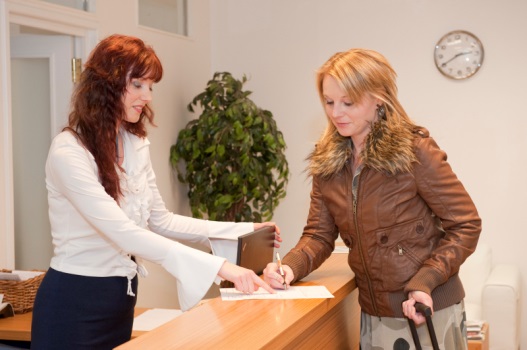 						elektronického trhoviska 						95,- € bez DPH (114,- € s DPH)						UMB, Fakulta politických vied a medzinárodných vzťahov						Kuzmányho 1, 974 01 Banská BystricaProgram školenia (09:00 – 15:00)čo musí vedieť dobrý personalistaempatický a asertívny personalista alebo osobnosť personalistu ako základ úspechuako nájsť a vybrať správneho zamestnanca (analýza pracovného miesta, spôsoby vyhľadávania kandidátov, pracovný pohovor..)nový zamestnanec = "tabula rasa" alebo čo s novým zamestnancomúskalia rozhovoru so zamestnancomzdravá spätná väzba základ dobrých vzťahov na pracoviskupoznajte seba a poznajte svojich zamestnancovkvalitné nastavenie kompetenčného modelu alebo ako hodnotiť zamestnancov efektívnemotivácia zamestnancov nie je iba o peniazochdokumentácia a jej zvládanie